CTG PRESILHA DO RIO GRANDE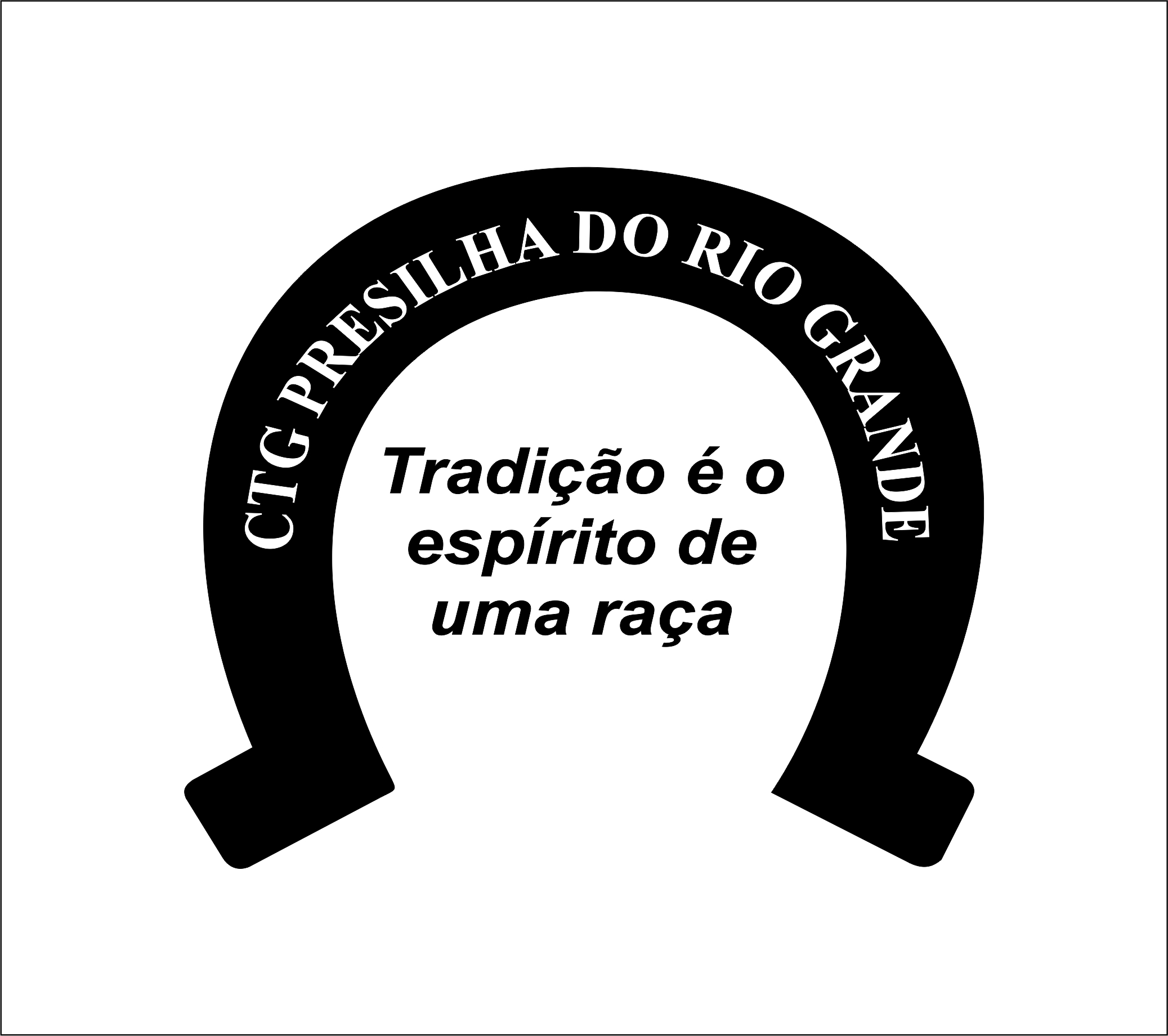 CNPJ 88.732.706/0001-99Fundado em 25/02/1956 		Considerado de Unidade Pública em 23/10/1964 pela Lei nº 441Rua 7 de Setembro, 900 – Bom Jesus – Rio Grande do SulREGULAMENTO MAIS PRENDADA PRENDA DO RODEIO CRIOULO NACIONAL DE BOM JESUS	REGULAMENTOÉ necessário ser Prenda de entidade tradicionalista filiada ao MTG de seu Estado.É necessário ser detentora de faixa de 1ª Prenda Juvenil ou Adulta de sua Entidade.Cada Entidade poderá inscrever 02 (duas) prendas, que deverão ser solteiras, não possuir filhos, e contar com a idade adequada para as categorias, devendo apresentar documento de identidade com foto: Idade entre 15 e 27 anos completos.A avaliação será realizada por uma comissão avaliadora, composta por 03 (três) integrantes; estes serão escolhidos entre pessoas de reconhecido saber e competência.A vencedora será detentora do tírulo de Mais Prendada Prenda do XXIV Rodeio Crioulo Nacional de Bom Jesus, XI Mulaço na Terra do Tropeirismo e III Festa Campeira da Tradição Gaúcha até o XXV Rodeio Crioulo Nacional de Bom Jesus, XII Mulaço na Terra do Tropeirismo e IV Festa Campeira da Tradição Gaúcha, quando passará a faixa a sua sucessora.A concorrente, satisfeita às exigências do regulamento do concurso, deverá estar apta a realizar prova escrita, prova artística, mostra folclórica gaúcha, atuação na entidade e participação em atividades tradicionalistas, comunicação oral e caracteres pessoaisA Comissão Avaliadora concederá pontos de acordo com os seguintes itens:- Prova Escrita: 45 Pontos1) História do RS – 15 pontos;2) Geografia do RS – 15 pontos;3) Folclore, Tradição e Tradicionalismo Rio-Grandense – 15 pontos;- Prova Artística: 15 Pontos1) Declamar, cantar ou tocar – 5 pontos;2) Dança Tradicional – 5 pontos;3) Dança de Salão – 5 pontos.- Mostra Folclórica Gaúcha: 10 pontosTema livre, devendo contar com a exposição de material e pesquisa escrita, além da explanação da prenda. (sugestões de tema: culinária, artesanato, ect.)- Atuação na Entidade e Participação em atividades Tradicionalistas: 10 pontosRelatório de atividades, devendo conter dados de identificação, até 04 (quatro) na entidade e 6 (seis) participações em atividades tradicionalistas, devidamente comprovados através de foto e certificado ou atestado. - Comunicação Oral: 10 pontosNaturalidade e fluência na fala, gestualidade e expressão corporal, uso correto do português (ausência de tiques e gíria) e conteúdo exposto (fidelidade ao tema). O tema será sorteado entre tais assuntos:*Símbolos do Rio Grande do Sul;*A importância da Prenda no Tradicionalismo;* O Jovem e o Tradicionalismo;*A importância do Tropeirismo na integração do RS com os demais estados do Brasil- Características Pessoais: 10 pontosBeleza, simpatia, graciosidade, boas maneiras e indumentária;A inscrição poderá ser feita até dia 03/03/2016, através do site http://sistema.borsoi.com.br/ O Relatório contendo a vivência tradicionalista da Prenda, nos últimos dois anos, será recolhido antes da Prova Escrita.O Material usado na Mostra Folclórica será de responsabilidade das candidatas.Todo o material entregue a Comissão Julgadora deverá ser identificado.A concorrente terá no máximo 2h para realização da Prova Escrita, 10min para a realização da Mostra Folclórica, 10min para a realização da Prova Oral e 20min para a execução da Prova Artística.A Premiação para a Vencedora do Concurso Mais Prendada Prenda será:- Uma Faixa;- Um mimo.Conteúdo para Estudo:- Geografia e História do Rio Grande do Sul;- Tradição, Tradicionalismo e Folclore.